Общее животноводствоВасильцова, И. В. Толерантность животных в условиях моделирования загрязнения среды тяжелыми металлами / И. В. Васильцова, Т. И. Бокова // Вестник Омского гос. аграрного ун-та. – 2016. – № 3. – С. 120-124.Левченко, В. М. Морфологическая характеристика аутологичных дермальных фибробластов разных видов сельскохозяйственных животных / Левченко В.М. // Политематический сетевой электронный науч. журн. Кубанского гос. аграрного ун-та. – 2016. – № 121. – С. 917-928.Уровень развития техники современной медицины на протяжение последних 20-30 лет находится в постоянном развитии, многие технологии и способы лечения тех или иных заболеваний, которые ранее были доступны только для лечения человека, с успехом стали внедрятся в ветеринарную практику. Целью работы на начальном этапе являлась апробация и установление пригодности для культивирования аутологичных дермальных фибробластов животных ранее известных методик, модернизация существующих методик. Далее, перед нами была поставлена задача - провести измерения морфометрических показателей и выявить особенности строения и функциональной активности фибробластов разных видов сельскохозяйственных животных. Выводы: проведенные морфометриеские исследования аутологичных дермальных фибробластов позволили нам получить корреляционную линейку. Выявить общие закономерности в развитии и росте фибробластов полученных от разных видов сельскохозяйственных животных. А так же, получить материал для проведения сравнительной оценки качества полученных культур клеток с использованием энтропийного эквивалента.Разведение и племенное делоГвоздецкий, Н. А. Методы подготовки спермы для оплодотворения in vitro: преимущества и недостатки / Н. А. Гвоздецкий // Вестник Курганской ГСХА. – 2016. – № 3. – С. 14-15.Внедрение инновационных разработок в технологический процесс является основополагающим элементом повышения воспроизводства животных в хозяйствах. Одним из перспективных методов является экстракорпоральное оплодотворение. Целью этой работы явилось изыскание существующих методов снижения агглютинации спермиев при подготовке свежеполученной спермы к процессу оплодотворения in vitro. Кормление и содержание животныхКрюков, В. С. Оценка качества кормовых ферментных препаратов / В. С. Крюков // Птицеводство. – 2016. – № 10. – С. 2-7.Автор дискутирует с "рецензентами" статьи учёных МГУ, опубликованной в журнале (№ 5, 2016), по поводу активности ферментов, присутствующих на российском рынке. Менеджеры по продажам в соцсетях выразили своё возмущение из-за появления данной публикации и, конечно, "её непрофессионализма".Моисеенко, Н. Н. Деконтаминация кормов / Н. Н. Моисеенко // Птицеводство. – 2016. – № 10. – С. 19-22. Продукт технического производства в качестве наполнителя для БВМК / Г. В. Волколупов [и др.] // Известия Нижневолжского агроун-го комплекса: наука и высшее профессиональное образование. – 2016. – № 3. – С. 141-148.Сизова, Ю. В. Эффективность использования биопрепарата Биовет-1 при силосовании однолетних бобово-злаковых культур / Ю. В. Сизова // Вестник Бурятской гос. с.-х. акад. им. В.Р. Филиппова. – 2016. – № 3. – С. 69-75.Применение различных биологических препаратов, оптимизирующих микробиологические процессы в силосуемой массе, способствует управлению процессами микробного брожения при приготовлении силосуемых кормов. В качестве такой добавки в исследовании был использован биопрепарат Биовет-1, состоящий из молочнокислых и пропионовокислых бактерий. Объект изучения - вико- и люпино-ячменные смеси по стадиям спелости зерна ячменя в их составе при уборке в три срока: в фазы молочной, молочно-восковой и восковой спелости. В результате исследований установлено, что лучшее качество брожения и сохранность сухого вещества обеспечивало консервирование смесей с биопрепаратом. Приготовленный силос с использованием препарата Биовет-1 имел хорошие органолептические показатели (цвет, запах, структура), которые обеспечивались оптимальным качеством брожения. Силосы, приготовленные из бобово-злаковых смесей, имели органолептические показатели, характерные для данного вида корма. Использование биопрепарата в отдельных случаях способствовало их улучшению. Результаты анализа кислотообразования показали, что отмечено увеличение в готовых силосах количества органических кислот благодаря чему корм подкислялся на 0,06-0,12 ед. рН, содержание кислот было выше на 0,3-4,0 %, что обеспечило стабильность при хранении силоса. Содержание молочной кислоты уменьшалось в бобово-злаковых смесях без добавок на 2,7-4,0, в силосах с Биовет-1 - на 5,0-7,4 % от сухого вещества. Использование для консервирования биопрепарата увеличило содержание уксусной кислоты в готовых силосах в среднем на 0,3-0,9 % от сухого вещества. Полученные данные подтверждают, что силосование зерно-бобовых смесей с использованием биопрепарата, привело к увеличению сохранности сухого вещества более чем на 5 %. Тишенков, П. И. Заготовка силоса из высокобелковых трав с биологическими препаратами / П. И. Тишенков, А. М. Корвяков // Ветеринария, зоотехния и биотехнология. – 2016. – № 11. – С. 78-84.Шевченко, В. А. Технологии приготовления зернофуража при возделывании смешанных посевов зерновых и зернобобовых культур / В. А. Шевченко, С. А. Новиков // Наука, техника и образование.– 2016. – № 4. – С. 66-68.Рассматриваются разные технологии приготовления зернофуража (плющение и дробление зерна) к скармливанию при возделывании чистых и смешанных посевов зерновых и зернобобовых культур. Шастак, Е. В. Активность НПС-ферментов in vitro не гарантирует их эффективность in vivo / Е. В. Шастак // Птицеводство. – 2016. – № 10. – С. 10-14.В статье описываются ключевые факторы, влияющие на активность НПС-ферментов во время анализа, а также определяются ошибки, ловушки и пути их предотвращения.Составитель: Л. М. Бабанина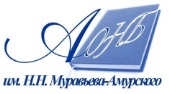 Государственное бюджетное учреждение культуры«Амурская областная научная библиотека имени Н.Н. Муравьева-Амурского